Утвержден на заседании профкома ППО 05.09.2017 г. Протокол №17ПЛАН РАБОТЫПЕРВИЧНОЙ ПРОФСОЮЗНОЙ ОРГАНИЗАЦИИМБОУ «ЗСШ» на 2017-2018 учебный годЗАДАЧИ:реализация уставных задач профсоюза по представительству и защите социально-трудовых прав и профессиональных интересов работников школы;профсоюзный контроль соблюдения в школе законодательства о труде и охранетруда;укрепление здоровья и повышение жизненного уровня работников;информационное обеспечение членов Профсоюза, разъяснение мер, принимаемыхПрофсоюзом по реализации уставных целей и задач;создание условий, обеспечивающих вовлечение членов Профсоюза в профсоюзнуюработу;организация приема в Профсоюз и учет членов профсоюза, осуществлениеорганизационных мероприятий по повышению мотивации профсоюзного членства.МЕСЯЦСОДЕРЖАНИЕ РАБОТЫУтверждение плана работы профсоюзногокомитета на 2017-2018 учебный год.Согласование локальных актов, тарификационногосписка, распределения учебной нагрузки, и др.Проверка выполнения соглашения по охране труда.Совещание членов ПК по организации ираспределению общественной нагрузки.Составление списка юбиляров.ОТВЕТСТВЕННЫЙ1.2.Председатель ППО,профком,администрация3.4.август5.6.Согласование локальных актов о стимулированииработников учреждения.1.Проверка  учета членов профсоюза,  постановка  напрофсоюзный учет вновь принятых на работу.Оформление информационного стенда ПК.Контроль соблюдения требований трудовогозаконодательства об обязательном медицинскомобследовании работников учреждения.Обновление и утверждение инструкций по ОТ.Разработка проекта наград на 2017-2018  учебныйгод. Подготовка наградных документов.Подготовка и проведение праздника «Деньучителя».2.3.Председатель ППО,Профкомсентябрь4.5.1.2.Правила внутреннего трудового распорядка; Ораспределении стимулирующего фонда оплатытруда работников школы; Должностныеинструкции.октябрьПрофком3.4.5.Обновление информации на профсоюзном стенде.Составление заявок на новогодние подарки.Участие в плановых городских мероприятиях(конкурсы, соревнования, экскурсии).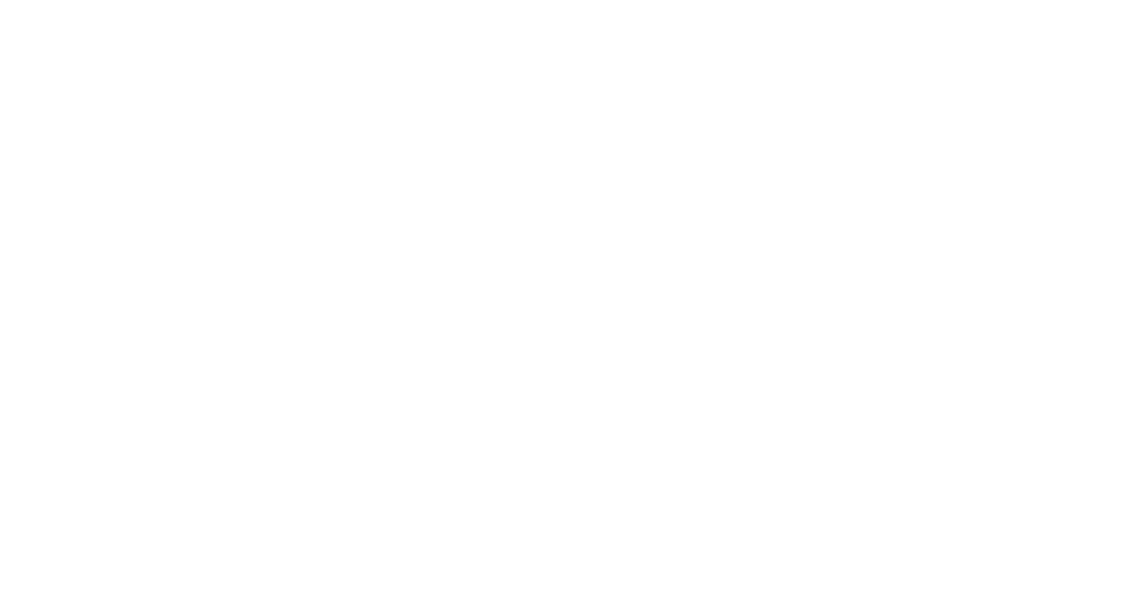 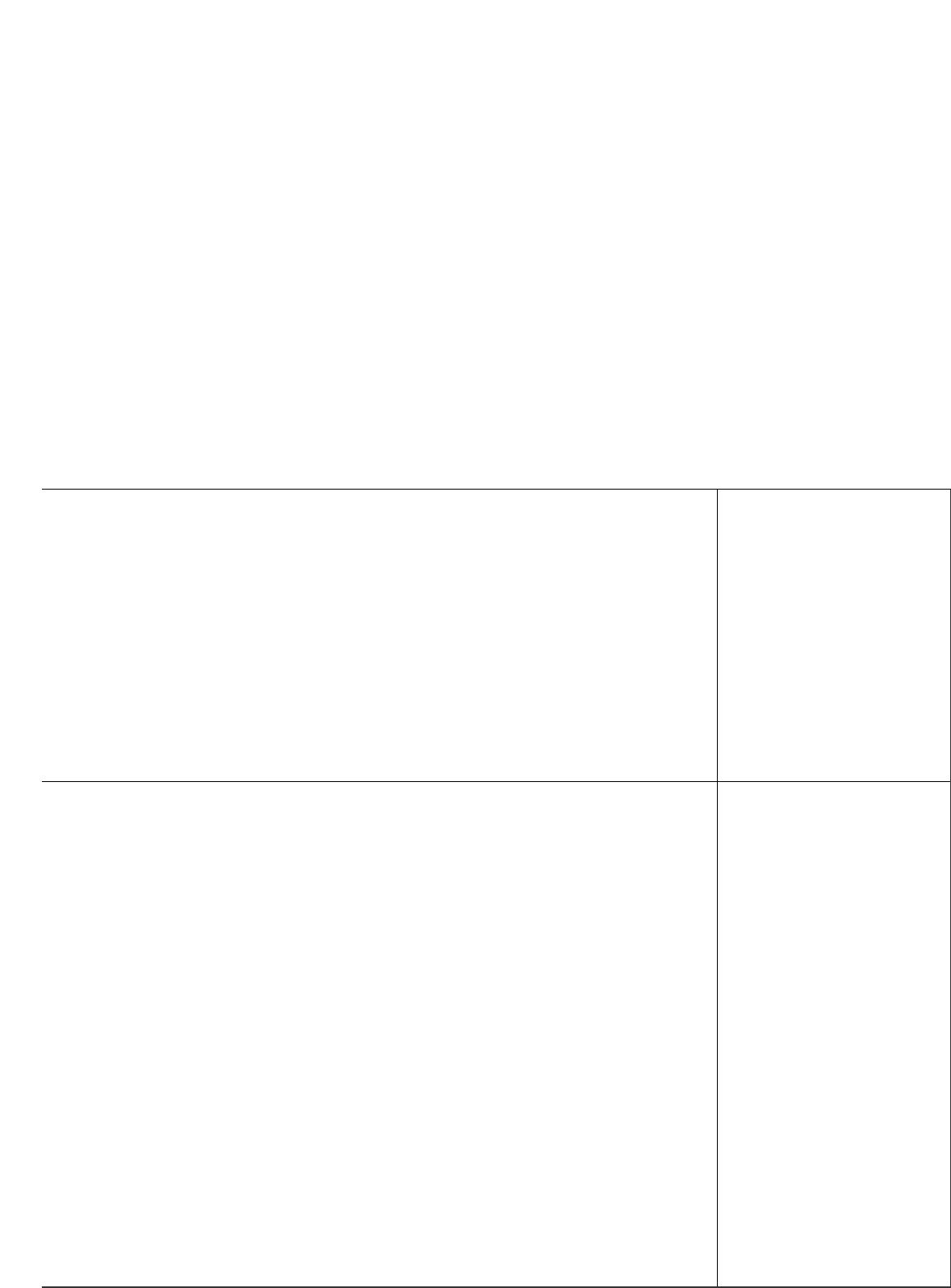 1.2.Проведение рейда по учебным кабинетам имастерским школы с целью анализа состоянияохраны труда и состояния кабинетов.Заседание ПК «О результатах проверки веденияличных дел и трудовых книжек сотрудников».Работа с письмами и заявлениями членов ПК.Согласование локальных актов о стимулированииработников учреждения;ноябрьПредседатель ППО3.4.1.2.Подготовка и проведение праздника «Новый год».Согласование локальных актов, графика отпусковна 2018 год.декабрьянварьПрофком3.1.Отчет о выполнении коллективного договора.О работе профкома и администрации пособлюдению Трудового кодекса.Обновление информационного стенда ПК.Участие в плановых городских мероприятиях(конкурсы, соревнования, экскурсии).2.3.Председатель ППО1.Подготовка и проведение праздника «Деньзащитника Отечества».2.Соблюдение  правил внутреннего распорядкашколы.февраль3.  Анализ работы с заявлениями и обращениямичленов профсоюза.Профком4.Согласование локальных актов о стимулированииработников учреждения;5.1.Совещание председателей ПК.Проверка и обследование кабинетов, оборудованияна соответствие нормам и правилам по охранетруда.Профком, комиссияпо охране трудамарт2.3.1.2.Подготовка и проведение праздника «8 Марта».Совещание председателей ПК.Отчет комиссии по охране труда.Профсоюзное собрание « об организации работы поохране труда и технике безопасности».Создание страницы «Наш Профсоюз» на сайтеучреждения.Оказание содействия в организации санаторно-курортного оздоровления членов профсоюза и ихдетей.3.4.апрельПредседатель ППО5.1.Совещание председателей ПК.Участие членов профсоюза в первомайскойдемонстрации.2.3.Контроль соблюдения трудового законодательства    Профком,в части приема, увольнения, перевода работников      председатель ППОучреждения, ведения личных дел сотрудников.майУточнение графика отпусков.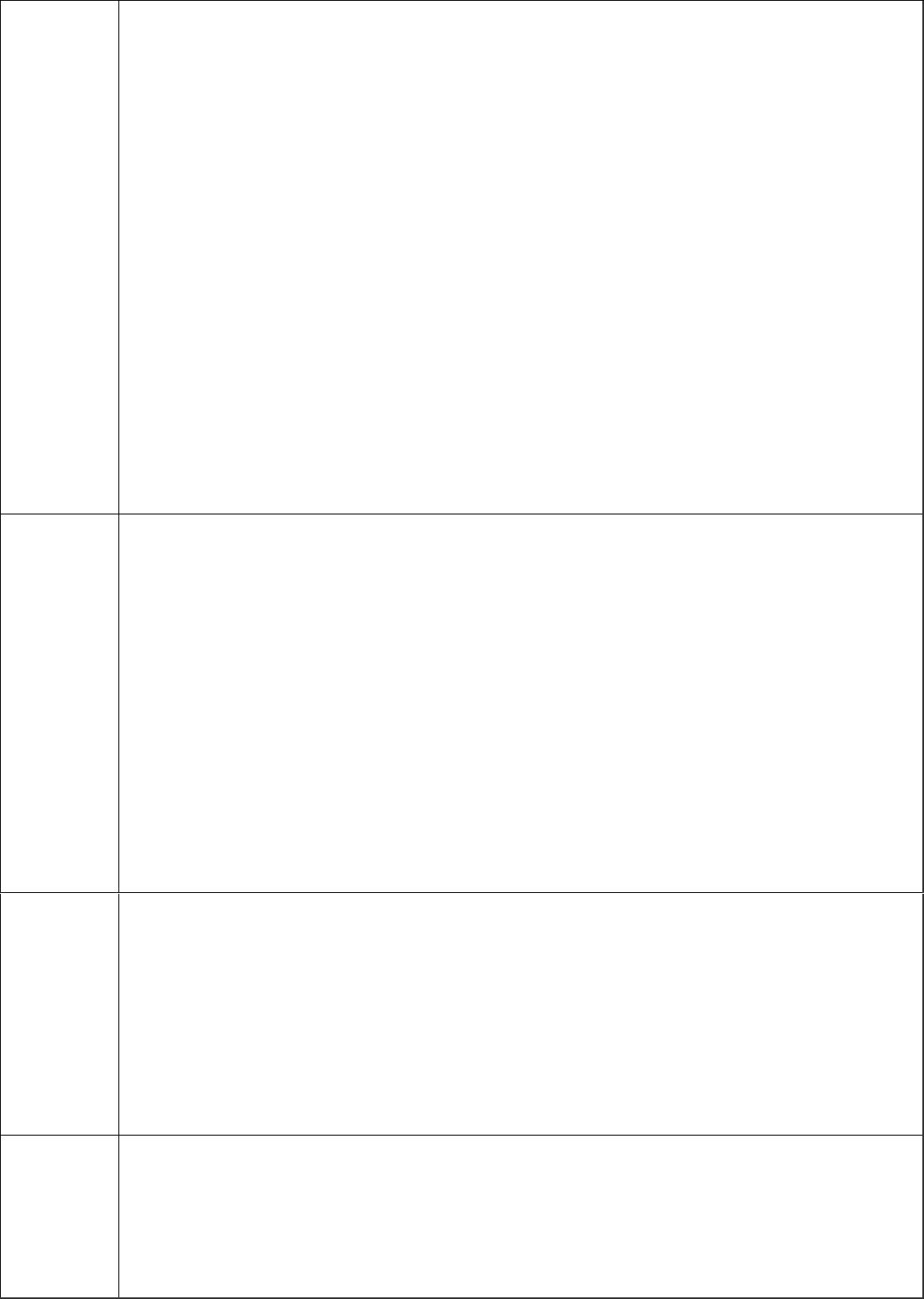 4.Согласование локальных актов о стимулированииработников учреждения.1.2.3.Анализ работы за 2017-2018 учебный год.Проведение отчетно-выборного собрания.Планирование работы профсоюзной организации      председатель ППОПрофком,июньна 2018-2019 учебный год.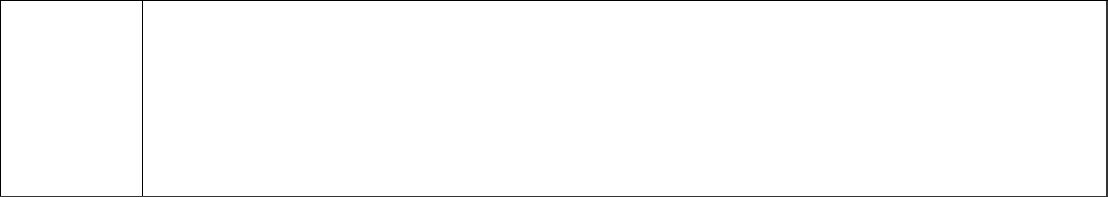 